	Perkins Program Improvement Framework- Science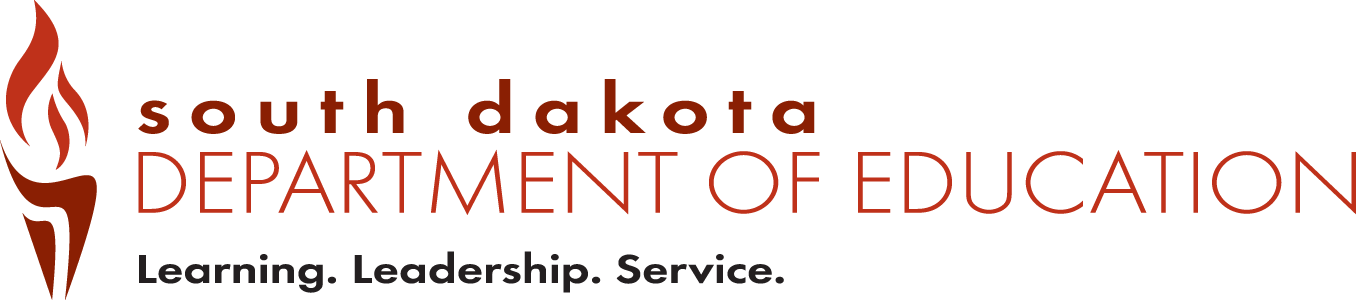 The Perkins Program Improvement Framework is a support tool for entities whose program performance needs improvement so that it may meet the Perkins Performance Indicator Expectations.  The SD Department of Education’s CTE office is a partner in assisting entities. The goal of the framework is to review opportunities for improvement, identify realistic next steps for improvement, implement change and strengthen local CTE programming.   The framework may be changed at the discretion of the CTE office to best support the entity in meeting the Perkins Performance Indicator Expectations.  This document is intended to be a living document for long term change and improvement. The document will be edited annually until the entity’s performance exceeds 90% of the Perkins Performance Indicator Expectations.Entity Name: Year 1: Review Self-Audit.  Please provide a summary of the entity’s self-audit of factors contributing to the lower-than expected performance: Work Plan.  Please provide a work plan as to how this need will be addressed.  Please provide actionable steps not philosophical ideas.   Please address the following questions:  What will be done? How will it be done? Who will complete the work? Provide a timeline for each intervention.  Year 2: Intensify InterventionsReview.  Please provide a summary of actions taken in the prior year and progress made.  Work Plan.  Please provide a work plan which will intensify interventions compared to last year. Please provide actionable steps not philosophical ideas.  Please address the following questions:  What will be done? How will it be done? Who will complete the work? Provide a timeline for each intervention.  Year 3:  Structured Set-Aside Review.  Please provide a summary of actions taken in the prior year and progress made.Work Plan.  Please provide a work plan which will intensify interventions and utilize a minimum of 10% of the entity’s Perkins budget allocation. Please provide actionable steps not philosophical ideas.  Please address the following questions:  What will be done? How will it be done? Who will complete the work? Provide a timeline for each intervention.  Include the cost of each intervention. Year 4:  Expectations Determined by the SD Dept. of Education.  Review.  Please provide a summary of actions taken in the prior year and progress made.Please discuss factors beyond the scope of the CTE Program which are believed to be limiting progress and/or keeping performance below the expectation level: Please provide a proposal of next steps, interventions and resources needed to make continued progress towards meeting the Perkins Performance Expectations: The SD Department of Education’s CTE Team will consult with the entity to identify if/what the conditions for which the program may continue to have approved CTE programs and access to Perkins funding.Fiscal YearEntity’s Performance LevelPerkins Indicator ExpectationWas the performance expectation met?Year 1Year 2Year 3Year 4Plan submitted byJob TitleDate of SubmissionSD DOE ApprovalSD DOE ApprovalSD DOE ApprovalAccepted by: Accepted by: Accepted by: Plan submitted byJob TitleDate of SubmissionSD DOE ApprovalSD DOE ApprovalSD DOE ApprovalAccepted by: Accepted by: Accepted by: Total Perkins budget allocation for the entity in the Year 3 fiscal yearX 10Amount to be set-aside to support improvementPlan submitted byJob TitleDate of SubmissionSD DOE ApprovalSD DOE ApprovalSD DOE ApprovalAccepted by: Accepted by: Accepted by: Plan submitted byJob TitleDate of SubmissionSD DOE ApprovalSD DOE ApprovalSD DOE ApprovalAccepted by: Accepted by: Accepted by: 